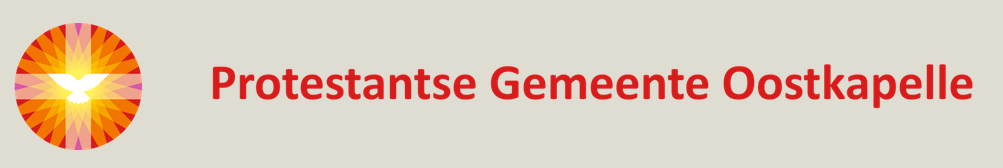 L i t u r g i e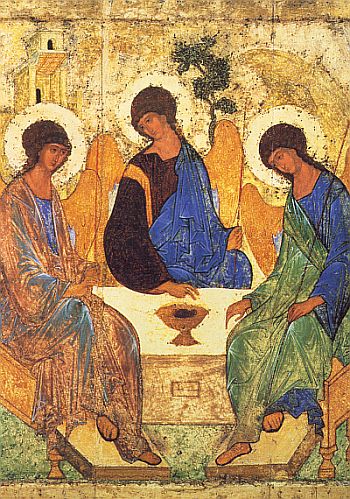 Orde van dienst voor zondag 30 mei 2021 in de protestantse Zionskerk te Oostkapelle. Trinitatis – Zondag van de Drie-eenheid.Liturgische kleur: wit.Predikant ds. Ph.A. Beukenhorst, ouderling van dienst Ron Waverijn en organist Alexander Koole.DIENST VAN DE VOORBEREIDINGOrgelspel vooraf:  variaties over de Psalm van de Zondag: ‘Heer, onze Heer, hoe heerlijk en verheven’ (Psalm 8).Welkom en mededelingen door de ouderling van dienstLied luisteren of thuis meezingen:  Liedboek 216: strofen 1, 2 en 3 – ‘Dit is een morgen als ooit de eerste’Inleiding en Liturgische openingLied luisteren en thuis meezingen:  Liedboek 706: strofen 1, 2, 3 en 4 –  ‘Dans mee met Vader, Zoon en Geest’Voor de kinderen:  het KerkschaapLied luisteren of thuis meezingen: Liedboek Psalm 8.b.: strofen 1, 2, 3, 4 en 5 ‘Zie de zon, zie de maan’DIENST VAN HET WOORDGebed bij de opening van de BijbelBijbellezingen door de ouderling: Exodus 3, 1 t/m 6  en Johannes 3, 1 t/m 16 Meditatief orgelspel vóór de preekKorte preekTaizé-lied luisteren of mee neuriën:  ‘Iedere nacht verlang ik naar U, o God’DIENST VAN GEBEDEN EN GAVENVoorbeden – Stil gebed – Onze Vader (bid thuis mee)Filmpje voor de collecte: Christelijk Noodhulpcluster voor India en NepalCollecte (rekeningnummers): 1. PG Oostkapelle (NL38 RABO 0375 5191 57); 2. Noodhulpcluster India / Nepal (via de Diaconie: NL45 RBRB 0845 0168 57). Lied luisteren of thuis meezingen: Liedboek 423: strofen 1, 2 en 3 – ‘Nu wij uiteen gaan’Slotwoord – Heenzending en Zegen  Uitbundig uitleidend orgelspel: ‘Wij leven van de wind’ van Hildebrand Otto  